                         TALLERES ACLE 2023 LICEO MIGUEL RAFAEL PRADO                 
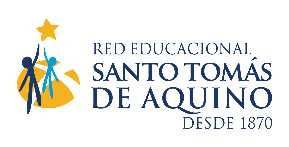 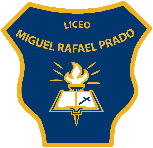 
* Inscripciones: Miércoles 5  de abril  
* Comienzo de talleres: A partir del 10 de abril .
*Consultas a coordinadora Acle Ana Ramírez Romero (ana.ramirez@secst.cl)
* Horario sujeto a modificaciones 
TALLERESDÍASHORARIOSMONITORES     AJEDREZLUNES 3ero y 4to básico    15:30 – 16:15
5to y 6to básico        16:15 – 17:00 PABLO QUEZADA RUSSELL     AJEDREZMARTES7mo a 4to Medio      15:30- 17:00 HRSPABLO QUEZADA RUSSELL    ATLETISMO
LUNES 1ero a 4to Medio     17:00 –18:00HRSIGNACIO MORALES MOLLO    ATLETISMO
MIÉRCOLES1ero a 3ero básico    15:30 –16:15HRS
4to a 8vo básico      16:15 – 17:00HRSIGNACIO MORALES MOLLO 

   FUTBOL MIÉRCOLES1° y 2° bás mixto     15:00 -16:00HRS
5° y 6° bás mixto    16:00 – 17:00HRS
Ed Media Damas    17:00- 18:00 HRS
NICOLÁS CASTRO BUGUEÑO 

   FUTBOL JUEVES3° y 4° bás mixto     15:15 – 16:15 HRS
7° y 8 bás  mixto     16:15 – 17:15 HRS
Ed. Media Varones 17:15 – 18:00 HRS
NICOLÁS CASTRO BUGUEÑO    BALLROOM
LUNES2do y 3ero básico    15:30 – 16:15 HRS
4to a 6to básico       16:15 – 17:00 HRSLEONARDO FUENTES VERGARA     BALLROOM
VIERNES7mo a 4to medio     15:30 – 17:00 HRSLEONARDO FUENTES VERGARA    BÁSQUETBOL
       MARTES 1ero a 3ero Básico   15:30 – 17:00HRS7mo a 4to Medio     17:00 – 18:00HRSPEDRO PABLO OSORIO VARGAS   BÁSQUETBOL
       MIÉRCOLES7mo a 4to Medio    15:30 – 17:00 HRSPEDRO PABLO OSORIO VARGAS   BÁSQUETBOL
       JUEVES4to a 6to   Básico     15:30- 17:00 HRSPEDRO PABLO OSORIO VARGAS     VÓLEIBOLL LUNES 1ero a 3ro Básico     15:30 – 16:15HRS   
4to a 6to Básico     16:15 – 17:00HRSIGNACIO MORALES MOLLO      VÓLEIBOLL MIÉRCOLES7mo a 4to Medio      17:00 –18:00HRSIGNACIO MORALES MOLLO   BANDA DE HONOR
  VIERNES1ero Básico a 4to Medio 14:30 -16:30 HRS.JUANA  RAMÍREZ CORTÉSROLANDO PINELA MONCADA       CUECA              TRADICIONAL (HORARIO ROTATIVO)
LUNES 1ero a 6to Básico   15:30 – 17:00 HRSBEATRÍZ VARAS CARRASCO       CUECA              TRADICIONAL (HORARIO ROTATIVO)
MARTES 7mo a 4to Medio     15:30 – 17:00HRSBEATRÍZ VARAS CARRASCO       TEATRO
MARTESEduc. media        15:30 – 16:30 HRS
(7mo básico a 4to medio)
ANA RAMÍREZ ROMERO       TEATRO
JUEVES Educ. Básica    15:30 – 16:30 HRS
(3ero básico a 6to básico)
ANA RAMÍREZ ROMERO         CORO
LUNES  Educ. Básica        15:30 – 17:00HRS
Educ Media         17:00 – 18:00HRS
BASTIÁN BERROCAL PÉREZ